D. / Dª ..........................................................................................................................................................,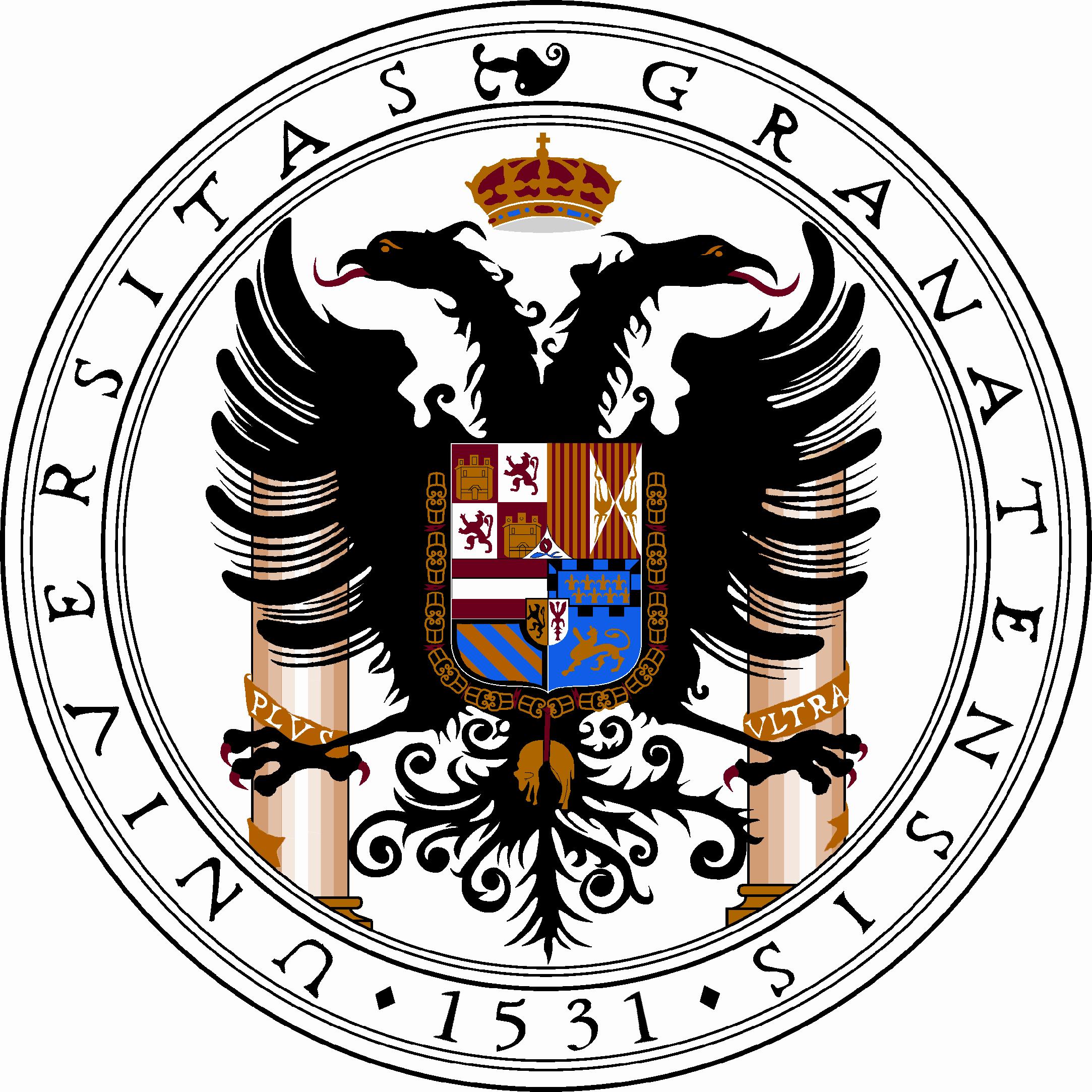 profesor/a de la asignatura .................................................................................................................................................................................................................................................................................................adscrito/a al DEPARTAMENTO DE ESTOMATOLOGÍA de la Facultad de Odontología de la Universidad de Granada.HAGO CONSTAR QUE EL/LAalumno/a  D./Dª . …......................................................................................................................................con D.N.I. : ......................................................, se ha presentado al examen de la asignatura a mi cargo celebrado el día ........... de ........................................................... de 20....... de .....….… a  ............ horas.Y para que así conste donde convenga y a los efectos oportunos de justificante, firmo el presente en Granada, a ........... de ...................................................................... de 20.........El profesor/aFdo: ................................................................................................